Anexo III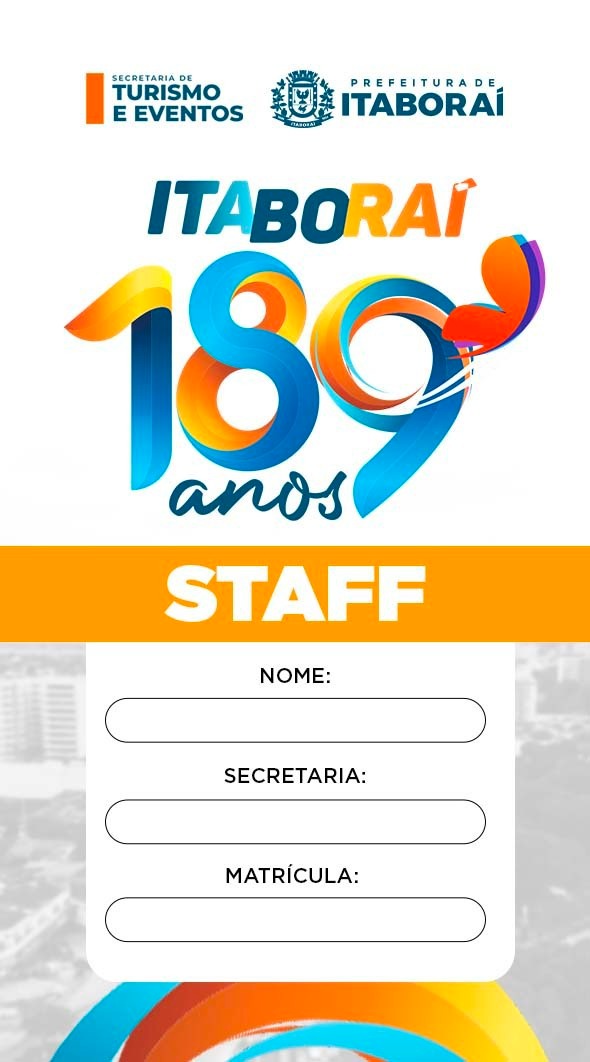 Anexo I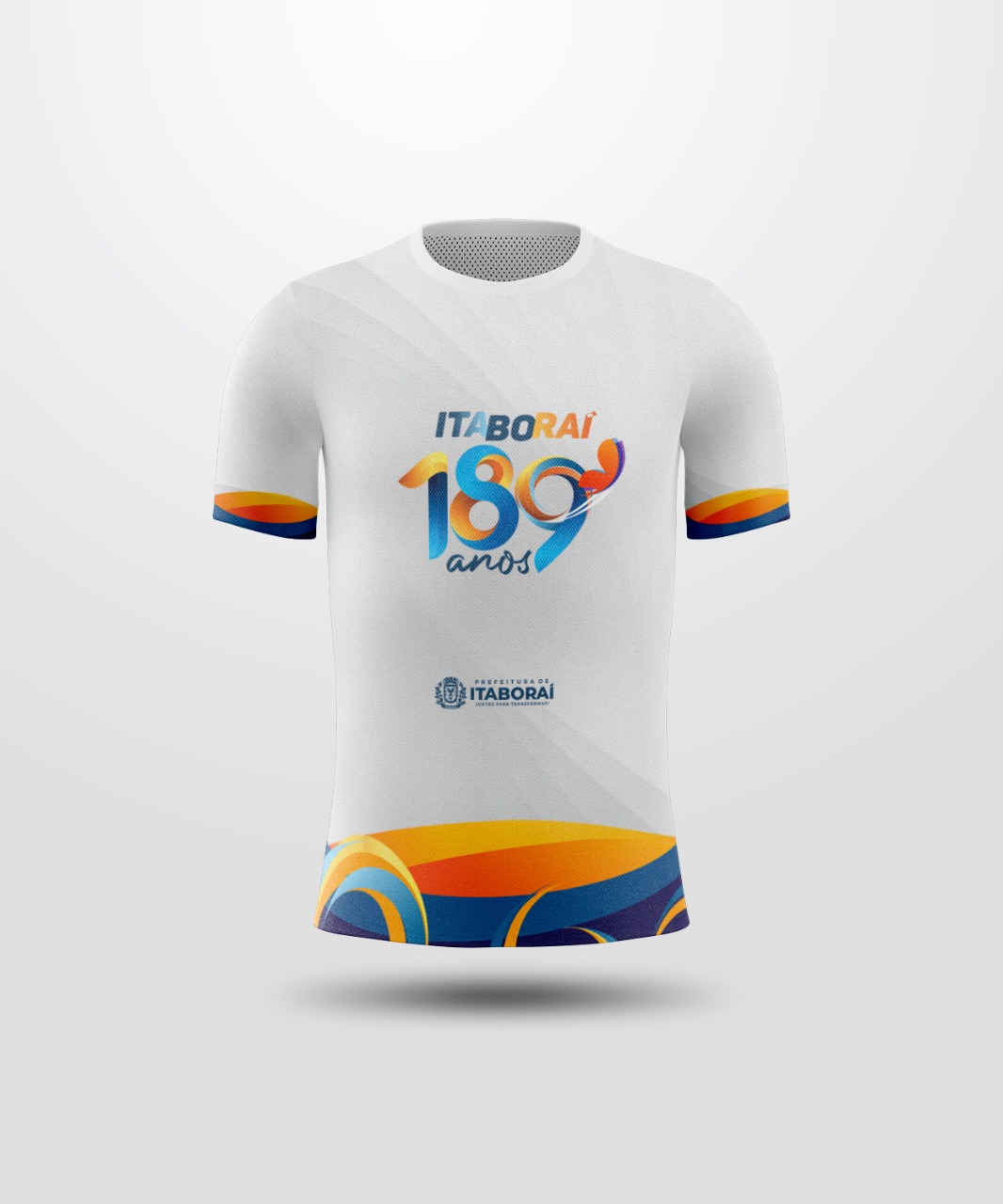 Anexo II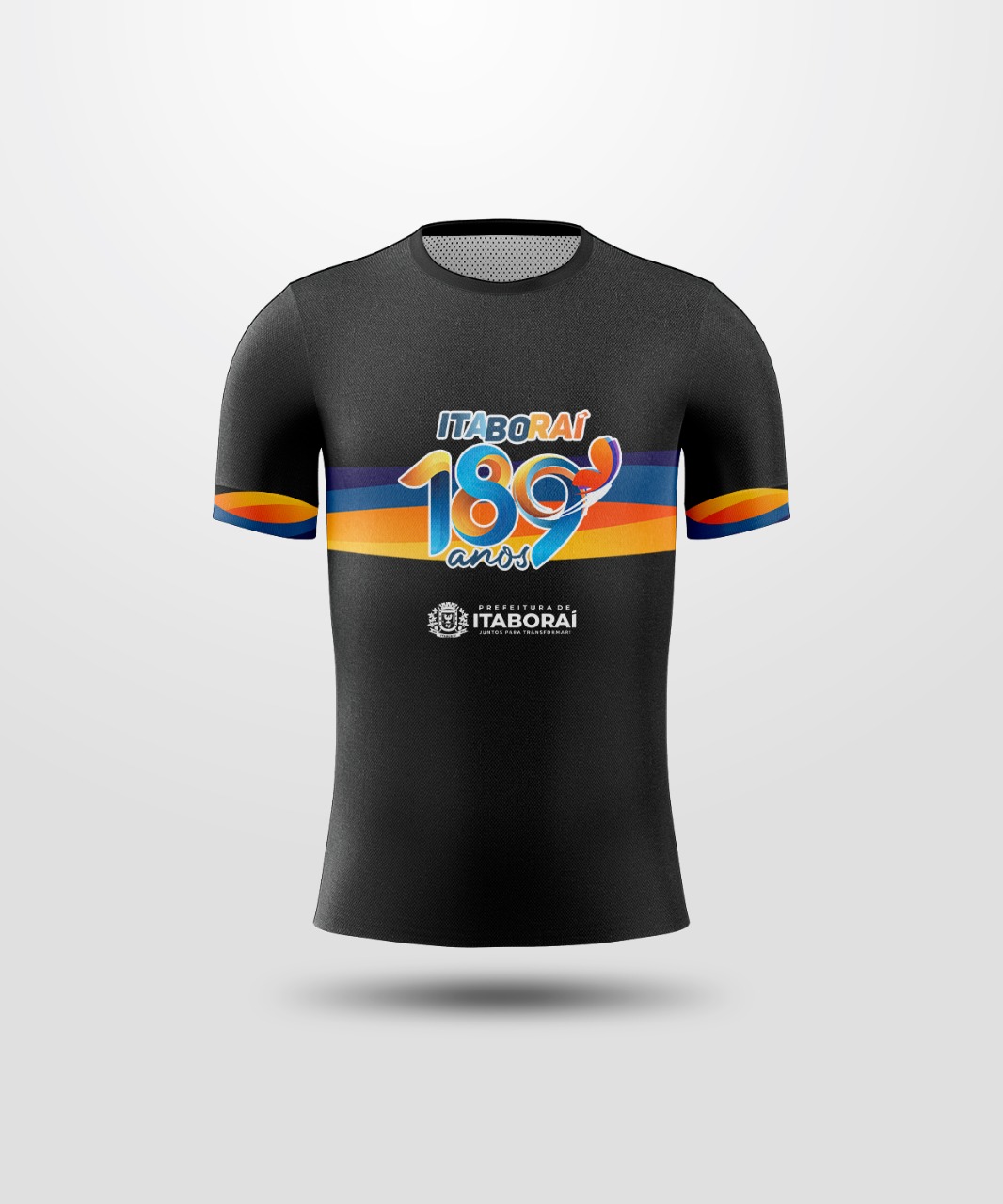 